ВведениеОдни дети всегда умеют занять себя каким-то осмысленным действием и доводят начатое до конца, проявляя определенную настойчивость в достижении результата.  Другие  слоняются без дела, приставая к остальным, или бросают начатое  занятие на середине. Одни способны запоминать и быть внимательными, другие, если их не интересует предмет, в лучшем случаи уйдут внутрь себя, в свои мысли, в худшем – начнут отвлекать других. Так велики индивидуальные различия детей.Маленькие дети могут и хотят учиться – это непосредственный факт. В них спокойно сосуществуют наивность и мудрость, талант и невежество. Но как добиться того, чтобы ребенок сам захотел быть активным участником в обучающей деятельности, стремился «схватить» основы человеческой культуры?Исследования в области психологии показывают, что при обучении, для улучшения способности восприятия и особенно -  запоминания информации, необходимо воздействовать на все органы чувств обучаемых. Дети идут от чувства к знанию. Из информации, воспринятой только на слух, запоминается, как правили, лишь 20%. При одновременном слуховом и зрительном восприятии запоминание возрастает до 40%. Наиболее успешное обучение обеспечивается, когда происходит преодоление трудностей в процессе их обнаружения самими детьми 90%.Следовательно, необходимо было предоставить такие внешние средства, которые позволили бы ребенку внутренне сосредоточиться на изучаемом материале.Таким эффектным средством стал проект: « Мини музей «Хочу все знать и измерять».План педагогического проекта: « Мини музей «Хочу все знать и измерять»Проект:  долгосрочный, групповой, информационно-практико-ориентированный.Актуальность проектаВ начале XXI века стала очевидна необходимость серьезной модернизации российского образования. Поскольку прошлая система образования устарела, нужны новые  формы организации современной системы образования. И как раз мини-музей стал новой особой формой работы с детьми и родителями. Музейная педагогика – одно из новых направлений дошкольной педагогики, которое быстро развивается, ее  рассматривают как инновационную педагогическую технологию. Появилась возможность «погружения» детей в информативную, новую для них предметную среду, возможность сопереживания общих впечатлений с родителями, другими детьми и взрослыми.В настоящее время для развития музейного дела характерно повышенное значение его образовательной функции. Активно ведется поиск новых форм и методов работы с детьми, родителями, и педагогами. В нашем детском саду успешно внедряются и используются различные образовательные технологии, в частности методы проектирования, один из которых «Мини-музей в детском саду – «Хочу все знать и измерять». Этот музей создает хороший фундамент для  математического развития дошкольников, на основе, которой будет осуществляться подготовка к усвоению школьной математике. В этом актуальность темы очевидна, так как необходимым условием становится обеспечение преемственности  дошкольного и начального общего образования.Цель: построение диалогического взаимодействия    взрослого и воспитанника в музейной среде, способствующей развитию у детей исследовательской, созидательной и познавательной деятельности. Задачи: Реализовать направления музейной педагогики.Обогатить предметно-развивающую среду.Обогатить познавательный процесс новыми формами.Формировать у дошкольников представление о музее.Расширить кругозор.Развить познавательные способности и познавательную деятельность.Формировать проектно-исследовательские умения и навыки.Развить творческое и логическое мышление, воображение.Формировать активную жизненную позицию.Профиль мини-музея: Естественнонаучный.Жанр мини-музея:Музей-экспозиция;Музей-лаборатория;Музей игротека.Ресурсное обеспечение:Экспонаты в музее;Книги;Иллюстрированные альбомы по разделам: время, длина, вес, температура;Художественные произведения и материалы;Дидактические,  развивающие игры;Участники проекта:Воспитатели группы;Дети;Родители воспитанников.Ожидаемые результаты:Активизирование целенаправленного познавательного процесса развития у детей. Развитие творческого и логического мышления, воображения; умение измерять с помощью разнообразных мерок окружающие предметы, и даже друг друга. Методы реализации проекта:Всю работу, предшествующую созданию мини музея можно разделить на несколько этапов: подготовительный (планирование мини-музея), практический (создание мини-музея),  деятельный (функционирование мини-музея).Анализ семейного воспитания по данному вопросу (индивидуальные беседы и анкетирование родителей).Уточнение представлений детей о музеях.Изучение литературных источников по вопросам ознакомления детей с музейными экспонатами.Формы работы с педагогами:Консультации;Семинары-практикумы;Рекомендации по организации мини-музеев; Смотры-конкурсы.Формы работы с детьми: Изучение экспонатов, принесенных детьми для музея;Занятия;Экскурсии; Беседы; Экспериментирование; Развлечения;Досуги;Формы работы с родителями:«познавательное» сотрудничество; «аналитическое» сотрудничество;сотрудничество в рамках музейной педагогики.Сроки реализации проекта: Один год (подготовительная к школе группа) -  ознакомление с разными измерительными приборами. Развитие познавательных способностей и формирование проектно-исследовательских умений и навыков  по разделам: время, длина, вес, температура. СентябрьВводное занятиеЗадачи: Дать представление о музеях, их значении. Развивать интерес детей к проектно-исследовательской деятельностиСодержание. Рассказ "Что такое музей”. Оборудование. Иллюстрации музеев, первые экспонаты для музея ОктябрьПриродные часыЗадачи: Рассказать, как наши предки определяли время до изобретения первых приборов; развивать творческую инициативу, интерес.Содержание.Беседа "Как в старину измеряли время”;Солнце – первые часы. Когда древний человек стал приручать животных, то определять время помогал ему петух.Чтение В.Берестов "Часы”Оборудование. Аппликация солнышка, петухаОктябрьЧасы, которые изобрел человекЗадачи: Ознакомить детей с историей часов;  провести практическое занятие с песочными, механическими часами;  развивать наблюдательность; воспитывать трудолюбиеСодержание.Тысячи лет тому назад людям не нужно было точно измерять время. Им достаточно было вести счет дням и наблюдать, как происходит смена времен года, чтобы знать, когда сеять, когда убирать урожай.В наши дни время измеряют с высокой точностью.Беседа "Кто работает рано утром (ночью)?”Опыт "Песочные часы”Оборудование:Песочные часы, настенные, наручные, будильники, электронные;книга с иллюстрациями "Учимся понимать время”.НоябрьКалендарьЗадачи: Помочь детям понять, как измеряются более длинные временные отрезки;  сформировать понятие о взаимосвязи календарного и фенологического (природного) времени; развивать речь, мышление, воспитывать любовь к родной природе.Содержание.  Календарь – это система счета больших промежутков времени, а также – справочное издание, содержащее перечень чисел, дней, недели, месяцев года.Д/игра "Когда так бывает?”; отгадывание загадок о временах года; рассматривание иллюстраций с изображением времен года.Чтение Н.Подлесова "Календарь”Оборудование.Календари настенные, отрывные, карманные, настольные, перекидные, сувенирные  Иллюстрации времен года, спил дерева – своеобразный природный календарьНоябрьНеделяЗадачи: Закреплять у детей знание дней недели по порядку и вразброс;  расширять словарный запас.Содержание.Разучивание стихотворения с названиями дней недели; Беседа "Твой любимый день недели” Д/и "Дни недели”Цветик-семицветик, обозначающий дни неделиДекабрьМесяц, год Задачи: Уточнить знания детей о годе как временном этапе;  продолжать формировать понятие об однонаправленности и необратимости времени; закреплять знания последовательности месяцев в году, их отношения к конкретной поре года;  развивать внимание, сообразительность.Содержание.Четыре недели объединяются в месяц, 12 месяцев – в год. Д/и "Найди пару”. Д/и "Больше – меньше по продолжительности” Чтение В.Даль "Старик – годовик”.Оборудование.Календари, модель "Смена времен года”, дерево загадок.ДекабрьПутешествие в Страну Времени Задачи: Закреплять знания детей о периодичности времен года, дней недели, развивать творчество, фантазию, воспитывать взаимопомощьСодержание. Итоговое занятие – развлечение  Картинки с изображением сезонных изменений в саду, схема – шифровка сказки "Петушок и бобовое зернышко”, волшебники: Замри, Отставай, Наоборот.ЯнварьТемператураЗадачи: Познакомить с термометром, его устройством, формировать практические навыки; развивать мышлениеСодержание.Термометр – прибор для измерения температуры (воды, воздуха, тела), наполнен ртутью. Чем сильнее нагревается стеклянная трубка, тем выше поднимается по ней столбик ртути. Уровень столбика ртути показывает температуру. Опыт "Как работает термометр” Оборудование.Комнатный, водный, медицинский термометры, модель термометра, материалы для проведения опыта.ФевральЧто такое микроскоп?Задачи:  Познакомить детей с микроскопом, его устройством, значением, областями применения, развивать интерес, наблюдательность;  воспитывать стремление делать открытия.Содержание.Микроскоп – прибор, позволяющий человеку видеть мельчайшие объекты, увеличивая их во много раз при помощи специальных линз. Благодаря этому прибору, было сделано много открытий.Опыт "Определение возраста рыбы” Оборудование. Микроскоп.Материалы для проведения опыта, книга "Маленьких открытий”.ФевральЧисла и цифрыЗадачи: Познакомить детей с историей возникновения чисел и цифр, развивать любознательность, речь;  воспитывать трудолюбие.Содержание.Числа и цифры были изобретены человеком.Цифры, которыми пользуемся сейчас, были изобретены в Индии, древними математиками, но называются арабскими.Беседа "Как люди научились считать”Д/и "Рассеянный художник”Оборудование. Иллюстрации по теме. Игровой материал.МартПорядковый счет до 10Задачи: Закреплять навыки порядкового счета в пределах 10, упражнять в счете групп предметов, в сравнении чисел;  учить решать задачи на смекалку геометрического содержания; воспитывать чувство товарищества.Содержание.Развлечение "Лесной переполох”Оборудование.  Атрибуты для проведения развлечения.МартГеометрический конструкторЗадачи: Познакомить детей с математической игрой «Волшебный круг»; научить составлять фигуры – силуэты по заданному образцу и самостоятельно; развивать смекалку, сообразительность.Содержание.«Волшебный круг» – одна из популярных математических игр по составлению плоскостных силуэтов из геометрических фигур. Круг разрезается на несколько частей, из которых можно сложить сюжетные фигуры.Оборудование. Конверт с игрой "Волшебный круг” (у каждого ребенка).У воспитателя – образцы составления сюжетных фигур (4 этапа).АпрельВесыЗадачи: Познакомить детей с устройством разных видов весов, их предназначением; создать условия для самостоятельной деятельности детей по взвешиванию разных предметов, уточнить понятие «равновесие»; развивать способность к самостоятельным действияСодержание.Весы – прибор для определения массы предметов, их тяжести.Весы – это древнейший прибор. Они появились с развитием торговли, науки.Практическая работа "Что легче, что тяжелее?”Оборудование. Разнообразные весы, гири, предметы для взвешивания, мешочки с крупой, одинаковые по цвету и размеру, но разные по весу.АпрельИзмеряем длинуЗадачи: Знакомить детей с разнообразными видами линеек, их назначением; Учить пользоваться линейками;  Развивать мышление, умение делать определенные выводы;  Воспитывать стремление к открытиям нового.Содержание.Не всегда можно доверять своим глазам, лучше полагаться на измерительные приборы и приспособления. Они прошли испытание временем. Сегодня все страны мира пользуются одинаковыми мерами.Практическая работа "Каков ваш рост?”Чтение Г.Остер "38 попугаев”.Оборудование.Набор линеек: школьные, рулетка, портновский сантиметр, медицинский ростомер.МайИтоговое занятие "В гостях у Ученого”Задачи: Закреплять знания детей о применении человеком измерительных приборов (часы, линейки, весы и др.);  выяснить, какой измерительный прибор они считают самым нужным; учить делать выводы; развивать речь, мышление, творческие способностиСодержание.Праздник, посвященный открытию музея; Повторение о предназначении предметов, находящихся в музее, их практическое применениеЗанятие по познавательному развитию в подготовительной к школе группе "Время. Часы – прибор, отсчитывающий время" Список литературыРыжова, Н., Логинова, Л., Данилюк, А.  Мини – музей в детском саду Текст: /  Н. Рыжова, Л. Логинова, А. Данилюк. – М.:Линко-пресс,2008.  С. -  21-41; 68-80.  Майбородова, Т.В. Мини-музейный комплекс в детском саду Текст / Т.В. Майбородова. // Воспитатель. – 2012. - №1. – С. 34-37.Беженова, М.А. Веселая математика Текст / М. А. Беженова. – М.: Сталкер, 2000.- С. 132-150. Беляков, А. «365 развивающих игр» Текст / А. Беляков. – М.: Просвещение, 2002. – 246 с.Тарабарина, Т. И., Соколова, Е. И. Детям о времени:  Текст: / Т. И. Тарабарина, Е. И. Соколова. – Ярославль.: 1996. – 237с.Столяр, А. А. Давайте поиграем Текст: / А. А. Столяр. – М.: 1991. – С. 33-40.Приложение 1Конспект занятия "Что мы знаем о часах"(старший дошкольный возраст)Цель: познакомить детей с историей возникновения часов, их разновидностями; учить ориентироваться во времени по часам (с точностью до часа).Материал: экспонаты музея, картинки "Режимные моменты", модели часов на каждого ребенка.Ход занятия1.    Вступительное слово.•    Дети, я загадаю загадку, а вы постарайтесь её отгадать.Ног нет, а хожу,Рта нет, а скажу,Когда спать, когда вставать,Когда работу начинать.(Часы.)2.    Рассказ воспитателя о часах.- Часы у людей были не всегда. Очень-очень давно у людей не было часов. Сегодня я расскажу вам, как появились часы. - Человек заметил: солнце по небу идёт, а тень от какого-либо колышка передвигается вместе с солнцем. Так солнце подсказало человеку, что можно создать солнечные часы. Люди разделили место вокруг колышка на равные промежутки и назвали время, за которое тень проходит от одной отметки до другой - часом. У солнечных часов был циферблат с числами от1 до 12, как у современных часов. Современные часы люди сделали похожими на солнечные, с такими же делениями. Сейчас существует много разновидностей часов. Я думаю, что вы и сами сможете рассказать о них.Дети:•    У нас дома часы висят на стене.•    У нас на даче висят часы, похожие на домик. Из окошка каждый час выглядывает кукушка и кричит: "Ку - ку!"•    А у нас часы без стрелок. Там циферки мигают. Они называются "электронные".•    У бабушки есть часы с гирьками. Они висят на цепочках. У них есть такая штучка, которая качается, как качели, "Маятник" называется.•    У моего папы есть часы, которые надевают на руку.•    У нас дома есть будильник.•    Молодцы. Ребята, вы рассказали так много интересного! Сейчас мы с вами поиграем.3.    Игра "Ходят стрелочки по кругу".На полу по кругу разложены карточки с числами от 1 до 12. Дети встают около карточек. Воспитатель стоит в центре. Все вместе произносят стихотворение.Мы - часы, наш точен ход,Водят стрелки хоровод.Ходят стрелочки по кругуИ хотят догнать друг друга.(Дети идут по кругу.)Стрелки, стрелки, не спешите,Вы нам время подскажите!(Дети садятся на корточки напротив ближайшей карточки).•    Пять часов! (Должны встать дети, сидящие возле карточек с цифрами 5 и 12.)•    Игра повторяется несколько раз.4.    Игра "Покажи на часах"Дети садятся на места.•    Сейчас мы поиграем ещё в одну игру. Послушайте стихотворение В. Берестова "Часы":- Без четверти шесть!Без пятнадцати шесть!Хотите узнать приятную весть?•    Так что же случилосьБез четверти шесть?Какая такая приятная весть?•    А то, что я сам,Понимаете, САМУмею часы узнавать по часам.- Вы тоже умеете определять время по часам. Сейчас вы это продемонстрируете. У вас на столах часы. У меня картинки, изображающие разные моменты режима дня: зарядка, занятия, прогулка, обед, игры. Я вам буду говорить, в какое время это происходит. А вы покажите это время на часах.•    Зарядка у нас бывает в 8 часов утра.•    Заниматься мы начинаем в 9 часов утра.•    На прогулку мы идём в 11 часов.•    Обедаем в 12 часов.•    Встаем после сна в 3 часа дня.•    Самостоятельно играете с 4 часов дня.5.    Итог занятия.- Сегодня мы с вами узнали, как появились часы, поделились своими знаниями с другими, показали, что умеете определять время по часам и поиграли.Приложение 2Конспект занятия по ознакомлению с художественной литературой + история.Тема:  Беседа «Времена года».  Чтение рассказа В.Даля «Старик – Годовик» Составила:   воспитатель подготовительной группы Осипова Марина Викторовна.Программное содержание:Цель:  Расширить и уточнить знания детей о временах года.Задачи:Уточнить знания детей о временах года, количестве месяцев в году, в сезонах;Дать знания о названиях месяцев года в древнем Риме, развивать познавательный интерес к истории развития человечества; С помощью опыта дать знания о движении Земли вокруг своей оси и вокруг Солнца;Развивать умение отвечать полно, распространенными предложениями, обосновывать свои умозаключения;Воспитывать желание познавать новое.Коррекционная работа: Продолжать закреплять временные представления детей, активизировать работу сохранных анализаторов, ориентировку в пространстве.Оборудование: Иллюстрированный материал, музыкальное оформление, глобус, листы бумаги, карандаши, текст рассказа, разные виды календарей.Ход:1ч. Вводная игра на внимание «Расставь посты»  (с изменением направления).2ч. – Ребята, отгадайте загадку:Ежегодно приходят к нам в гости:Один седой, другой молодой, третий скачет, а четвертый плачет (4 времени года). Показ календаря.- А знаете ли вы, ребята, почему год называют круглым?                                   На макете календаря (настольная игра «Времена года») покрутите стрелочку «колеса времени»- ЗИМА, ВЕСНА,  ЛЕТО,  ОСЕНЬ… вот и прошел год, и так по кругу, до бесконечности… У человечества есть разные формы отсчета времени. С одной из них вы уже знакомы – это часы, по ним мы узнаем время суток. А что нам помогает узнать дни, месяца? – Правильно, календарь (демонстрация разных видов календарей). - Календарь – это перечень дней года.  В году 365 дней, это очень много, посмотрите, какой толстый календарь.  Каждый листочек день года, а для удобства люди все дни года разделили на недели и месяцы. Кто нам скажет, сколько месяцев в году? Назовите их? Какой сейчас месяц? К какому времени года он относится?3ч. Дидактическая игра: Раздать детям карточки, на которых написаны не по порядку месяц и его порядковое число, дети должны исправить то, что неправильно.4ч. Физминутка:Как на горке снег, снег, (встаем на носочки, руки вверх)И под горкой снег, снег, (приседаем)И на елке снег, снег, (встаем, руки в стороны)И под елкой снег, снег, (обхватываем себя руками)А под снегом спит медведь, (покачались из стороны в сторону, руки                       согнутые в локтях, перед грудью, ладони от себя)Тише, тише, не шуметь, (пальчик к губам, шепотом).5ч. а) Упражнение «Движение Земли» - карандаш в правой руке в двух пальцах ставим на плоскость, одновременно вращать вокруг.Вывод: - Земля также вращается вокруг своей оси, проходящей через Северный и южный полюса.б) показ вращения Земли на глобусе.Вывод: - Оказывается год – это время оборота Земли вокруг Солнца.Опыт – эксперимент: показ детям с помощью глобуса и настольной лампы или свечи смены дня и ночи на Земле.6ч. Гимнастика для глаз.Дети выполняют упражнение по показу.Вправо - влево, вправо - влево,Ты глазами посмотри.Вверх - вниз, вверх - вниз,Закрывай и отдохни.Ты зажмурься крепко - крепко,Поморгай и отдохни.А потом опять начни!7ч. – Ребята, вы хотели бы совершить путешествие в историю названия месяцев года? Тогда усаживайтесь поудобнее и слушайте:                                         - Во многих странах мира месяцы года называют так, как это придумали в древнем городе Риме. Римляне вначале называли месяцы года по номерам или цифрам: 1,2,3,4,5,6,7,8,9,10,11,12… , а затем постепенно некоторые месяцы они переименовали в честь своих богов и героев.ЯНВАРЬ – в честь бога времени, покровителя путешественников и моряков – ЯНУСА; ФЕВРАЛЬ – в честь большого праздника – дня очищения от грехов и плохих поступков – ФЕБРУТУСА;МАРТ – МАРТУС – В ЧЕСТЬ БОГА ВОЙНЫ -  МАРСА;АПРЕЛЬ - АПРИКУС – согретый Солнцем расцвет;МАЙ – назван в честь римского полководца и императора Юлия Цезаря;АВГУСТ - назван в честь другого императора – Октавиана Августа;А остальные месяцы остались названы по порядковым числам.Понравилось вам путешествие по месяцам?А теперь я вам прочту сказку – загадку, написанную В. Далем более 100 лет тому назад, а вы послушайте и попробуйте отгадать её.8ч.  В.Даль « Старик-годовик» Вышел старик-годовик. Стал он махать рукавом и пускать птиц. Каждая птица со своим особым именем. Махнул старик-годовик первый раз – и полетели первые три птицы. Повеял холод, мороз. Махнул старик-годовик второй раз – и полетела вторая тройка. Снег стал таять, на полях показались цветы. Махнул старик-годовик третий раз – полетела третья тройка. Стало жарко, душно, знойно. Мужики стали жать рожь. Махнул старик-годовик четвертый раз – и полетели еще три птицы. Подул холодный ветер, посыпал частый дождь, залегли туманы. А птицы были не простые. У каждой птицы по четыре крыла. В каждом крыле по семи перьев. Каждое перо тоже со своим именем. Одна половина крыла белая, другая – черная. Махнет птица раз – станет светлым-светло, махнет другой - станет темным-темно.Что это за птицы вылетели из рукава старика-годовика?Какие это четыре крыла у каждой птицы?Какие семь перьев в каждом крыле?Что это значит, что у каждого пера одна половина белая, а другая – черная?9ч. Итог занятия:Что нового и интересного узнали сегодня?Как можно показать опыт с вращением Земли?Из какого города пришли к нам названия месяцев?О чем еще сможете рассказать друзьям, родителям?Приложение 3Конспект занятия в мини-музеи: «Путешествие во времени»(старший дошкольный возраст)Цель: развитие временных отношений у детей старшего дошкольного возраста с целью использования времени рационально и точно.Задачи: Закрепить умение детей ориентироваться во времени по часам (с точностью до часа);Познакомить детей с историей возникновения часов, их разновидностями;Учить детей изготавливать простейшие водяные часы;Развивать основы речевого этикета, обогащать словарь детей за счет слов: часовщик, водяные, солнечные, масляные, механические, электронные часы;Воспитывать целеустремленность, взаимопомощь и умение взаимодействовать со сверстниками.Материал: разнообразные часы (солнечные, восковые, водяные, механические (карманные, наручные, настенные), электронные, гиревые, кварцевые; иллюстрации с изображением масляных и водяных часов; карточки с цифрами от 1 до 12; песочные часы интервалом 1 минута, 4 кувшина с водой; пластиковые бутылки емкостью 1,5 литра; раздаточный материал – игра “Режим дня”.Методы и приемы: Наглядный метод (демонстрация часов, иллюстраций; показ способа изготовления водяных часов)Практический метод (самостоятельное изготовление водяных часов)Словесный метод (рассказ, беседа, объяснение, словесная игра)Игровой метод (загадывание загадки; развивающие игры, которые активизируют интеллектуальные возможности дошкольников)План занятия:I. Вводная часть Организационный моментВведение в темуII. Основная часть Актуализация чувственного опыта детей Рассказ и беседа педагога с детьми о разных видах часов Объяснение и показ педагога по изготовлению водяных часов Практическая работа – Изготовление водяных часов Рассказ педагога о механических часах Рассказы детей о часах Физкультминутка  Игра “Ходят стрелочки по кругу”. III.Заключительная часть. Развивающая игра “Режим дня” Итог занятия.Игра “Разбегалочки” Рефлексия.Продолжительность занятия 25–30 минут.Ход занятияI. Вводная частьДети подходят к мини-музею.Педагог: Дети, в нашем детском саду открывается музей “Хочу все знать и измерять”. В нем находятся разнообразные предметы для измерения: длины, массы, давления, времени, температуры. Как вы думайте, что это за предметы? Дети: Весы, линейки, часы, термометры и т.д.Педагог. Мы попадем на выставку. А что это за выставка? Послушайте загадку и отгадайте:Мы днем не спим, Мы ночью не спим, И днем и ночью Стучим, стучим.Дети. Это часы. Дети проходят к разделу «Время»месту, который оформлен в мини-музеи “Хочу все знать и измерять”. II. Основная частьДети садятся на стулья, которые стоят полукругом.-Педагог. Для описания астрономических явлений нужно точно фиксировать моменты времени, которые происходят, а для этого необходимо уметь измерять время, используя специальный прибор – часы. Дети, посмотрите на выставку часов. Чем похожи они между собой?-Дети: У часов есть цифры, стрелки.-Педагог: Сегодня мы совершим путешествие в прошлое и настоящее. Я расскажу вам историю появления часов.  Первыми часам, которые придумали люди - были солнечные часы (2 тысячи лет назад). Показ макета часов.– У них не было ни стрелок, ни циферблата. Это была большая палка, воткнутая в землю. Если тень от палки короткая, значит день в самом разгаре. Чем ниже солнце опускается, тем длиннее тень, и значит, скоро вечер. Как вы думайте, удобны ли такие часы?-Дети: Нет, если нужно узнать время всегда придется к ним бегать. И еще они не удобны тем, что в пасмурную погоду не определишь время.-Педагог: Да, такими часами люди пользовались не долго, а изобрели масляные часы. Показ иллюстрации масляных часов.Как они устроены? Горит огонь, и масло в пробирке потихоньку сгорает. По отметкам на пробирке люди узнавали, сколько прошло времени. Как вы думайте, а удобны ли эти часы?-Дети: Нет. Часы могут упасть и возникнет пожар.-Педагог: В нашем музее есть восковые часы. Показ восковых часов.-Педагог: Но эти часы работали только в помещении, где нет ветра.-Педагог: В это же время люди придумали водяные часы, которые сообщали о времени и ночью, и в хмурый день. В высокий узкий сосуд с маленьким отверстием внизу наливают воду. На сосуде делают пометки – черточки: сколько воды вылилось, столько и времени прошло. Я предлагаю вам, сделать такие часы.Объяснение педагога по изготовлению часов.Для изготовления водяных часов нам потребуется пластиковая бутылка, предварительно разрезанная на две части. Пробка у бутылки с отверстием. Еще нам нужен маркер, песочные часы (1 минута) и кувшин с водой.Дети разбиваются тройками и проходят к столам.Практическая работа – изготовление водяных часовОдин ребенок наливает воду, другой следит за песочными часами, а третий делает через минуту на сосуде метку маркером.-Педагог: Как вы думайте, удобны ли эти часы?-Дети: Нет, так как в них надо постоянно подливать воду.-Педагог: Не случайно с тех пор говорят о времени: “Сколько воды утекло!”-Педагог: Похоже, устроены и песочные часы, которые вы только что использовали.Дети снова возвращаются в музей.-Педагог: Время шло. Люди придумывали новые приборы для измерения времени. Появились механические часы. Первые механические часы были изготовлены в Китае. В давние времена часы считались редкостью. Их можно было увидеть только на главной башне дворца. При таких часах был мастер. Как вы думайте, его называли?-Дети: Часовщик.-Педагог: Часовщик – это человек, который ремонтирует часы. Часы имели сначала одну – часовую стрелку. Позже появилась минутная стрелка, а еще позже – секундная.  Шли века, жизнь становилась торопливей, люди стали дорожить временем. Часы стали необходимы каждому человеку. Каких часов только не придумали. Сейчас существует много разновидностей часов. Я думаю, что вы сами сможете рассказать о них.Рассказы детей о часах.У нас дома есть часы, которые называются “будильник”. Без них мы всегда опаздывали в детский сад, потому что крепко спим В нашей семьи есть часы, которые надевают на руку. Это наручные часы. У нас дома есть часы. Только они без стрелок, там цифры мигают. Они называются “электронные”. Их не нужно заводить, надо только батарейки менять. У моей мамы есть часы на цепочке, их надевают на шею, как кулон. Я видел часы, в которых живет кукушка. Она каждый час кричит: “Ку-ку!”Все эти часы дети находят и рассматривают в музее.-Педагог: Итак, мы узнали, что бывает много разных часов. А сейчас представим, как они работают.ФизкультминуткаИгра “Ходят стрелочки по кругу” На полу разложены карточки с цифрами от 1 до 12, по кругу. Дети встают около карточек. Педагог встает в центре и произносит с детьми слова.Мы – часы, наш точен ход, Водят стрелки хоровод. Ходят стрелочки по кругу И хотят догнать друг друга.(Дети ходят по кругу, взявшись за руки.)Стрелки, стрелки, не спешите, Вы нам время подскажите!(Дети садятся на корточки рядом с ближайшей карточкой.)Педагог. Пять часов! (Встают дети, сидящие с цифрой 5 и 12.)Игра повторяется. Дети проходят за столы.III. Заключительная частьПедагог. Послушайте стихотворение Валентина Берестова “Часы”.Без четверти шесть! Без пятнадцати шесть! Хотите услышать приятную весть? Так что же случилось Без четверти шесть? Какая такая приятная весть? А то, что я сам, Понимаете, САМ Умею часы узнавать по часам. Ты прав. Так и есть, Без пятнадцати шесть! Спасибо тебе за приятную весть!-Педагог: Вы тоже умеете определять время по часам. Мы сейчас поиграем.Развивающая игра “Режим дня”У детей карты с нарисованными циферблатами часов и разрезанные картинки с режимными моментами. Каждый циферблат часов разного цвета. Картинки с изображением режимных моментов на обратной стороне тоже разного цвета.Задание: составить режим дня. Дети проверяют правильность выполнения самостоятельно (используется самоконтроль). Педагог предлагает перевернуть картинки с изображением режимных моментов на другую сторону. Педагог сообщает детям о том, что если цвет циферблата совпал с цветом картинки значит, они думали так же, как воспитатель. Но, мнение детей может отличаться от мнения педагога. Дети делают вывод.-Педагог: Вот и подошло наше путешествие в историю часов к концу. IV. Итог занятияИгра “Разбегалочки”.-Педагог: Раз, два, три встань по три.Дети по команде педагога разбегаются тройками. Педагог раздает карточки с вопросами “ЧТО?”, “КАК?”, “ЗАЧЕМ?”Дети вместе с педагогом подводят итог занятия. -Педагог: Я предлагаю вам на прогулке вместе с воспитателем, в солнечную погоду, изготовить солнечные часы. Для этого вы подготовите камушки, палку, цветы и продумайте с мамами и папами эскизы этих часов. А затем их изготовите на участке.Приложение 4Занятие «В гостях у Ученого» (путешествие в мир длины)для детей старшего дошкольного возрастаЦель: формирование представлений об измерении с помощью различных мерок окружающих предметов.Задачи: Научиться узнавать и различать измерительные приборыНаучиться пользоваться и изготовлять простейшие измерительные приборыИспользовать полученные знания на практикеХод занятия:Многоуважаемые посетители музея!   Сегодня мы с вами снова  станем учеными и проведем ученый совет. Помните нашу прошлую ученую встречу, можно сказать, ученый совет? Благодаря ей мы узнали, как в старину измеряли время и обозначали температуру воздуха, какие приборы помогают определить время и температуру. Надеюсь, вы применили свои знания на практике? Тогда продолжим. Сегодня я познакомлю вас с еще одним приспособлением для измерения. Кому знаком этот предмет? (Показываю измерительную линейку.) Ну и что это? Для чего, по вашему мнению, нужен этот прибор? (Ответы детей.)Мы, ученые, отлично знаем, что всякие там измерительные приборы существовали не всегда. Скажем прямо, было время, когда их просто не было. Правда, с тех пор прошло очень-очень много времени. Возникает вопрос: Как же без них обходились люди и ученые? Неужели людям  ничего не надо было измерять? Не может такого быть! Ведь им нужно было покупать всякие ленточки для своих нарядов, ткани, веревки. Как ученые измеряли длину своих приборов? Да очень просто. Они использовали предметы, которые у них (и у нас) всегда под рукой. Что у вас всегда под рукой? (Смотрит на свои руки.) Ну, конечно же, сами руки! Вот такими  руками, в старину все и измеряли. Делали это по-разному. Покажите-ка мне свои ладошки. С их помощью вполне можно измерять длину предметов. В старину это называли так — измерять пядями. Какое слово напоминает вам слово «пядь»? «Пять». Подумайте, почему. А теперь попробуйте измерить длину своей  ноги (от бедра до пятки) в пядях. (Дети выполняют задание и объявляют результаты.)Идем дальше. Крупные предметы измеряли саженями. Сажень — это такое расстояние между кончиками  ваших пальцев, когда руки широко раскрыты. Ну-ка, покажите вашу сажень. Неплохо, неплохо! И что вы можете измерить саженями? (Например, длину стены.)Однако вернемся, все же, к нашим ленточкам. Ткань, ленточки, веревочки в старину измеряли локтями. Кто догадается, как можно измерять локтями?Ученый  просит кого-нибудь из детей показать процесс измерения. Если никто не догадается, ученый сам показывает, как это делать. Ученый раздает детям ленточки, тесемки и веревочки и предлагает измерить их в саженях и локтях. (приложение 5)Как вы думаете, удобно ли измерять в пядях, локтях и саженях? (Дети рассуждают: удобно, так как измерительный прибор всегда под рукой. Если же кто-то скажет, что неудобно, пусть объяснит свою точку зрения.)Давайте проверим, действительно ли руками удобно все измерять. Представьте себе, что мы с вами перенеслись в давние времена. Мой ученый прадедушка рассказывал такую историю. Жили когда-то по соседству два племени: племя высоких Тумба-Юмба (к ученому подходят несколько воспитателей) и племя невысоких Ням-Ням (показывает на детей). В племени Тумба-Юмба мастерицы замечательно ткали розовые, а в племени Ням-Ням — голубые ленточки. Однажды людям племени Тумба-Юмба понадобились голубые ленточки. Пошли они к вождю племени Ням-Ням и сказали: «Давайте меняться. Мы вам дадим три локтя розовых ленточек, а вы нам — три локтя голубых. Все будет по-честному». Ученый с помощью педагогов отмеряет по три локтя ленты и предлагает детям сделать то же самое. Честный обмен получился? Давайте сравним наши приобретения. (Ученый  вместе с ребенком сравнивает ленты и выясняет, что одна лента длиннее другой. В случае возникновения затруднений ученый помогает детям обнаружить причину неравенства.)— Ну и что мы с вами выяснили? Как вы теперь считаете, удобно ли измерять все руками? Согласна, это крайне неудобно. К тому же у разных людей руки разные, не говоря уже о том, что у разных детей (например ученых и не очень) разные руки.Поэтому человек придумал прибор для измерения длины — линейку. Линейки тоже бывают разными — твердыми или мягкими, складными или прямыми. (Показывает разные линейки и сантиметровую ленту.) Они даже могут сворачиваться в рулетку, прямо как кошки. Но какими бы разными, ни были линейки на первый взгляд, длину они показывают одинаково. Один метр на одной линейке всегда равен одному метру на другой. Поэтому длина у вас будет всегда одинаковой и правильной.Ученый показывает, какой цифрой обозначается на линейках один метр, раздает детям разные виды линеек и предлагает сравнить свои метры, доказывая тем самым, что метр на деревянной, мягкой, складной и т. д. линейках всегда одинаков.В заключение Ученый  помещает все виды линеек в музей и прощается с детьми. Дети читают стихотворение.Меры длины
Можно измерять шагами.
Можно измерять локтями.
И линейкою, и веткой,
Сантиметром и рулеткой.
Папа говорил мне так:
- Пусть нашей мерой будет шаг.
Шаг муравьишки - миллиметр.
Шаг у людей - примерно метр...
-А километр? - воскликнул я.
Отец сказал: - Ну, что ж,
Стань великаном и, шутя,
На километр шагнёшь.Приложение  5Таблица №1Таблица №2Таблица №3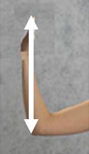 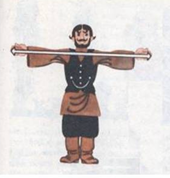 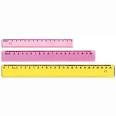 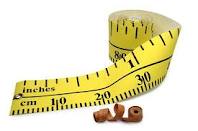 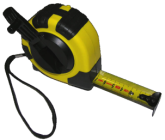 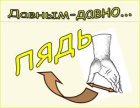 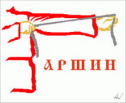 